00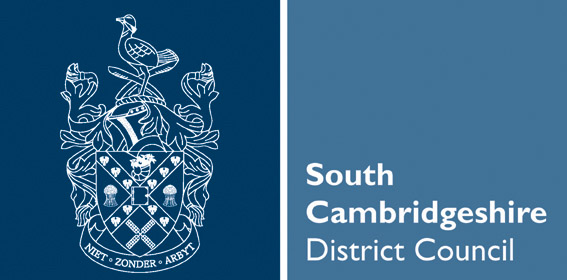 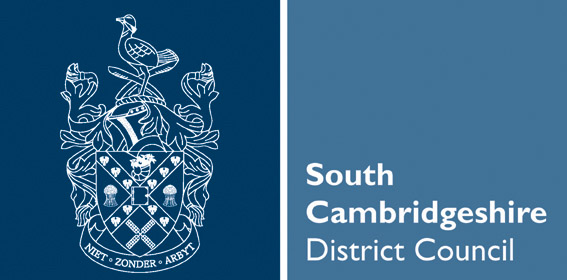 FIVE YEAR HOUSING MAINTENANCE PLAN2013/14 – 2017/18INTRODUCTIONThe introduction of government reform of the Local Authority Housing Revenue Account  took effect from 2012. This meant that this Council took on a debt of £205.1million, but will retain all of the rental income stream as over 50% was previously paid to central government. This has had a positive effect on the delivery of programmes, and although such a large debt will require servicing and effective management to ensure that the rates of interest paid remain as low as possible, it offers opportunities for service enhancements both in the short and longer term.The immediate effects can be seen in the increase in capital investment available to fund programmes such as central heating replacement, kitchen and bathroom refurbishment, and re-roofing. In the longer term, the Council will consider redevelopment of some of the less sustainable properties and provision of new housing for rent.This document sets out the Council’s plans for maintenance expenditure over the next five years based on known budgets at this time. Any changes in future years will obviously have an effect on the programmes shown below. The Council remains firmly committed to the delivery of an excellent repairs and maintenance service, and will continue to maintain its properties in a good condition and to improve them in line with tenants’ aspirations and expectations.BackgroundThe basis for the first Five Year Plan in 2008 was the stock condition survey of 25% of properties carried out on behalf of the Council by Savills in 2006. A further stock condition survey was carried out in 2011 by Hunters.Data has now been collected for almost 97% of the stock. This has been entered onto the Keystone Asset Management System, which has improved our ability to programme major repairs and replacements, and ensures that resources are expended in a focussed and targeted way. It also allows us to monitor the sustainability of elements within the stock, provides the ability to model different programmes for different levels of budget and to predict with a degree of accuracy where future replacement or repair will be required.Based on the information contained within the Keystone system, the stock requires almost £37,000,000 to be spent over the next five years and £63,000,000 over ten years in order to bring it up to and maintain the Decent Homes Standard. Actual budget levels are shown later in the document, and will be subject to change. The table below shows the key areas of expenditure based on a 30 year forecast taken from data held within the Keystone Asset Management system. Expenditure is estimated from survey data and likely lifespans for individual elements within each property.The Decent Homes StandardThe Decent Homes Standard is a government prescribed set of minimum attributes relating to thermal comfort, reasonably modern facilities and a reasonable state of repair for domestic properties. Its target date was 31st December 2010. At South Cambridgeshire, the standard was reached at that date. We are now looking beyond the Decent Homes Standard and to plan for the optimum use of resources as they become available. We will continue to monitor progress and to use the Decent Homes Standard as a benchmark to ensure that minimum standards are maintained. The level of decency is 97.8% based on current data, although this changes year on year as the ages and condition of building elements progresses and are replaced over time.Energy EfficiencyAs fossil fuels run out, energy prices increase and energy requirements throughout the world increase, the Council must look to reduce both the energy requirements in our properties and as a consequence carbon emissions in the built environment.From surveys carried out as part of the Warm Homes Strategy Action Plan it is evident that a considerable number of our tenants are in fuel poverty. Fuel poverty is defined as being when over 10% of a household’s disposable income is required to heat their home. This information led to us focussing resources in 2012/13 on increasing the energy efficiency of the housing stock. The measures we have taken are improved insulation levels and better heating systems, particularly in hard to heat solid wall properties and those that do not have mains gas available. The emphasis for future years is to move from the more traditional elemental renewal that formed the basis of the Decent Homes Standard to improving the energy performance of the stock and reducing energy costs for tenants.The energy efficiency of the housing stock is calculated using the Government’s recommended Standard Assessment Procedure (SAP2009). This calculates the energy efficiency of a dwelling on a scale of 1 to 100 based on annual energy usage and cost for space and water heating, the level of insulation, and the thermal properties of the structural elements that make up the dwelling. The higher the SAP rating, the more energy efficient the dwelling is, and consequently, energy costs for space and water heating should be lower.In order to reduce energy consumption and carbon dioxide emissions we ensure that;All new gas heating systems installed have highly efficient condensing boilers and modern energy efficient controls, providing savings for tenants and the environment.Where mains gas is not available, heat pumps may be installed. This will be coupled with improvements in insulation levels, including external wall insulation for solid walled properties.In bungalows air to air heat pumps maybe installed where there is no mains gas availableWhere viable gas will be taken into properties when it is in the street.Consideration will be given to the fitting of heating from renewable sources, such as biomass or multi-fuel burners. We will no longer install new oil heating in non-gas villagesWe will install solar enabled coils in new water heatersFunding is identified in the rewiring programme to continue with the installation of low energy lighting to communal areas and the fitting of optical light sensors.All properties are fitted with energy efficient double glazed windows. Replacement of older windows with new windows fitted with energy efficient glazing is now underway.In order to improve the energy efficiency of properties with solid walls, a programme of external and internal insulation is being developed.Where it is identified that loft insulation is either lacking or significantly less than it should be, this will be increased to 300mm.Loft insulation in all vacant properties will be brought up to 300mm before the property is re-let.Tenants will be encouraged to fit low energy light bulbs when replacing bulbs inside the properties.Over that past year, the Council has installed the following heating systems:Programmed heating works for 2012/13 include the following:Heat Pump Installation			27	£233,892Multi-Fuel/Solid Fuel Installation	2	£17,816Oil Boiler Installation			3	£12,983Gas as Boiler Replacement		199	£446,448Storage Heater Replacement		5	£9,276In addition, the following insulation works have been carried out:Programmed insulation works for 2012/13 include the following:External Wall Insulation		90	£599,100Loft Insulation				2	£847Cavity Wall Insulation			7	£727The overall energy rating of the Council stock is currently averaging 68.72. The aim is to increase that average to 70 by 2016. Within this overall aim, there will be an emphasis on effective measures to deal with properties at the lower end of the average. These tend to be older properties with solid brick walls, often situated in areas where mains gas is not available. Measures that have been investigated include the installation of photovoltaic panels to generate electricity, air and ground source heat pumps, solar water heating and the use of biomass boilers. These are coupled with improvements in insulation levels, with loft insulation increased to 300mm, and the installation of internal or external insulation where possible. The Council will also explore funding options including grants to enhance the amount available for replacement heating and insulation measures, as well as investing resources in providing energy conservation advice to tenants to ensure that energy usage is optimised. Grant funding has been awarded to employ a member of staff for three years to work exclusively on the Councils the Warm Homes Strategy Action Plan.Tenant ParticipationOver the past years, a number of tenants’ representatives have assisted in the production of this plan. Tenants have been included in the process of selection and monitoring of contractors and contract works. The outcome of tenant surveys has also informed the production of this plan, and further input will be taken into future programming.Maintenance CategoriesThere are three distinct aspects of maintenance that are covered in this plan:Maintenance and Improvements (Capital) - The emphasis is on planned preventative maintenance, based on stock condition data and notional life spans of key building elements. On-going surveys are undertaken to determine the condition and life expectancy of key elements. This information is loaded into the Keystone Asset Management system, and is used the inform future programmes of investment.Cyclical Maintenance and improvements (Revenue) - The life expectancy, efficiency, and performance of many of the elements of our properties are greatly enhanced by regular maintenance programmes such as regular servicing of heating and external painting and joinery repairs. This also includes periodic inspection of elements such as electrical wiring and fire safety.Responsive Repairs (Revenue) - The key emphasis for this aspect of maintenance is providing a timely and effective responsive service, with the emphasis on getting the job completed on the first visit.Within these categories there are a number of areas where the Council has a statutory responsibility to ensure the safety of its residents. This covers area such as gas safety, asbestos management and fire risk assessment. These are key items that must be prioritised within the categories of work that we do, and every effort is made to ensure that we minimise any risk to residents.The new HRA finance regime for the Council means that there are more resources available for maintenance and repair and we aim to invest to provide value for money services to Council, tenants, residents and stakeholders. Some examples are improved diagnosis or repairs to enable repairs to be correctly assessed and fixed first time thus ensuring tenants do not have to wait for a second visit to have their repair fixed and that the contractor does not use valuable time on a second visit.THE HOUSING MAINTENANCE PLAN (HMP)The programme of worksAll works programmes in this document are subject to Members’ approval of the appropriate budgets. It has been assumed that budget levels will remain at the same level over the next five years. The works are organised by category and identified on a street-by-street basis, prioritised and grouped into suitably sized programmes.  Project Managers will contact tenants to advise of their inclusion in the programme which is put out to tender or quotation as appropriate.  Once the contract has been awarded to a contractor, the Project Manager will oversee the contract and ensure the works are carried out on time, to an acceptable standard and within budget.PartneringThe Council is committed to long term partnering agreements for delivery of its housing capital programme. Two Decent Homes contracts were let at the end of 2007 for delivery of the kitchen and bathroom refurbishment programmes. From the 2012 one of these contracts has been extended for a further 3 years and the other is being delivered through a procurement framework that the Council has joined.  In 2009, a joint procurement exercise was undertaken with Cambridge City Council for a new gas servicing and repair contract. The responsive maintenance contract commenced 2nd April 2012, and will develop with partnering principles in mind.Tenants Consultation and ChoiceTenants will be consulted wherever possible in respect of all proposed schemes/works, and their own preferences taken into consideration. Wherever possible tenants will be invited to meet the contractor prior to the works commencing. These are usually in the form of an open meeting hosted by a member of the maintenance team. Where possible, tenants will be consulted on choice of layout, colour, type of installation etc.  Choices may be limited due to Health and Safety issues, technical considerations, practicalities and cost implications.Letters will be sent to all homes included in the programme advising tenants of the nature of the work, including the likely dates of surveys and contract period.  Tenants will be given a contact name and telephone numbers in order to report concerns or discuss individual requirements. Tenants will be given the name of the contractor and at least 14 days notice, where possible, of the commencement of the works.If work is to be undertaken in homes where elderly tenants live then assistance with moving furniture/possessions will be provided in order to facilitate internal improvements.In the case of new heating systems tenants will be given full operational guidance and instructions on how to operate the system.LeaseholdersThe Council has a number of leasehold flats, shared ownership, first time buyer and equity share properties for which it retains an interest as landlord.  Some of the works outlined within this document will directly affect leaseholders as the Council seeks to maintain its properties.  The Common hold and Leasehold Reform Act 2002, and its subsequent amendments, govern the Council ensuring that leaseholders must be consulted before the landlord enters into any agreement to carry out works above certain values. Any work on the property above £250 or £100, if it forms a part of a long-term qualifying agreement we have to consult with our leaseholders under section 20, giving reasons why we consider the work is necessary.  This process includes two separate 30-day periods for the leaseholder to consider the Landlord’s recommendations.  The whole process will take a minimum 3 months to be completed, although may possibly take longer.The type of work that we undertake that may require us to notify our leaseholders would include amongst others, window replacement, external decorations and improvements to communal stairwellsPLANNED MAINTENANCE & IMPROVEMENTS (CAPITAL)CHANGE OF TENANCY (CAPITAL)When a property becomes vacant (void), it may need major works to bring it up to a reasonable standard for re-letting. The key challenge is to minimise the amount of time taken to re-let vacant properties so that rent loss is kept to a minimum. A technical inspection of the property will be completed as soon as possible after the keys are received and work orders raised within 24 hours of the inspection. Where practical, works which can be left until the new tenant is in residence will be done at a later date, and work which can be included in future programmes will be delayed and included in those programmes. An Energy Performance Certificate (EPC) will be produced for each vacant dwelling and provided to the incoming tenant as part of the signing up procedure. This will contain details of the energy performance of the property and its likely running costs.ELECTRICAL REWIRINGThe Council has an obligation as landlord to make sure that the electrical installations in its properties are safe and able to cope with the requirements of modern living. The number of appliances in use in the home will increase over time, and parts of the system will wear out. The need for this work to be carried out will mean that every effort will be made to bring installations up to the latest standards. As a minimum requirement, the Council will require access to carry out a test of the electrical installation to determine the presence of faults and danger to the property and its occupants.Electrical regulations are regularly updated, and although they are not retrospective, the Council has a duty to make sure that the electrical installations in its properties are safe. From the point of view of energy conservation, where possible the Council will fit low energy light fittings and optical sensors to communal areas. This will help to reduce energy usage, and encouragement will be given to tenants to fit low energy bulbs in their home.The number of sockets will be increased where appropriate, and will be brought up to the following standard if possible:Hall			1 double switched socketLiving Room		4 double switched socketsKitchen		1 cooker point; 4 double sockets; 2 spur pointsDining Room		3 double socketsLanding		1 single socketAiring Cupboard	1 fused spurBedrooms		2 double socketsExternal		1 security light as necessarySmoke Detectors	Hall & LandingThis will vary according to the property type and the existing installation.Elderly and disabled persons dwellings will have sockets mounted at waist height where required.CENTRAL HEATING REPLACEMENTThe majority of the housing stock has been provided with central heating fuelled by gas, oil, electricity, solid fuel or air source heat pumps. There are a number of properties where the tenant of the property has refused to allow the installation to be carried out or where the tenant has installed their own system. As heating systems become older, they become more difficult to maintain, parts for boilers become harder to obtain and they operate less efficiently and cost tenants more to run. Over the coming years, the Council intends to carry out a limited programme of central heating renewal. However, a contingency amount is set aside each year to deal with breakdowns where the boiler is beyond reasonable repair.The table below shows the types of heating in each village, together with the average SAP energy rating for the type of heating and the village. There are a number of areas where gas is not available and therefore the choice of heating is limited. The Council does not install oil central heating any more except in exceptional circumstances because of the high and increasing cost of fuel oil.A number of air source heat pumps have been installed, providing higher standards of comfort at lower running costs. It is intended to increase the take up of these and other sustainable heating sources, particularly in areas where there is no gas, and a proportion of the budget over the next five years will be allocated to this and other types of more sustainable of heating, including ground source heat pumps, air to air heat pumps, biomass boilers, log burners, and more efficient multi fuel boilers. This will be combined with improvements to the thermal insulation to the properties, so as to prevent heat loss and improve the efficiency of the units. A further proportion of the budget allocation will be reserved for the replacement of conventional gas and electric systems that are reaching the end of their useful life or where parts cannot be obtained.The Council intends to take a whole-house approach to its programming of heating replacement work so that the thermal efficiency of the dwelling is improved by increases in the level of loft insulation, installation of cavity wall insulation and internal or external thermal cladding, as well as installing the most appropriate type of heating for the dwelling and providing extensive advice on usage. This is also aimed at reducing fuel poverty where it exists.The Council will record the reduction of C02 emissions when work as above is carried out.ENERGY CONSERVATIONAs part of the Council’s commitment to the eradication of fuel poverty and improvement of the energy efficiency of the stock, a programme of improvement to the insulation levels of properties within the stock will be stepped up. All lofts will be brought up to a level of 300mm insulation, and all cavities will be checked and cavity wall insulation will be installed where possible. Work has also commenced on externally insulating the walls of properties with solid brick. Funding for this type of energy conservation work will be increased, emphasising the importance of reducing the levels of carbon emissions and ensuring that energy costs are kept as low as possible, particularly for residents of hard to heat properties on low incomes.Set out below is a programme of external wall insulation to be undertaken over the next five years. This will target solid-walled properties where cavity insulation cannot be fitted and priority will be given to those properties with expensive forms of heating, such as oil. Some of this work currently attracts grant funding, and the Council will make every effort to maximise income from this source.ESTATE ROADS, PATHS AND LIGHTINGThis covers work to roads, footpaths, fencing and lighting where there is a repairing obligation on the Council. The programme is drawn from requests on an ad hoc basis.PARKING FACILITIESThe Council will be undertaking small schemes to upgrade and improve residents’ parking facilities where these are highlighted by tenants groups or local Members. GARAGE REFURBISHMENTFollowing a review of the provision of garage facilities throughout the Borough, a rationalisation of garage areas has commenced, with unsustainable garage blocks being sold or made into parking bays, and investment provided to improve sustainable blocks. This will improve facilities in these areas, as well as providing an increased revenue flow from letting the refurbished garages.WINDOW REPLACEMENTThe Council has been installing PVCu windows to its properties for a number of years. Some of the early windows are now beginning to show signs of aging, and will require remedial work or replacement. There are also some remaining timber windows that still require replacement. This programme is aimed at dealing with these.The benefits of double glazed windows include improved thermal comfort, reductions in heating costs, and alleviation of the effects of condensation. New windows are fitted with thermally efficient glazing, which contributes towards reduced heat loss.Neighbourhood noise can also be significantly reduced with the installation of double glazed windows thereby helping to keep homes within the Decent Homes Standard where external noise is an issue. ROOF REPLACEMENTThe programme targets properties where the roof covering currently does not include under-felt, or properties where the tiles/slates are approaching the end of their useful lives.  Areas of flat roofing are also to be included where the coverings have a limited life span.The condition and thickness of the existing loft insulation will be inspected and where necessary the opportunity will be taken to increase the depth of loft insulation to 300mm. To comply with the requirements of the current building regulations, a fire stop will be installed where necessary to party walls. Where the existing fascia and soffit boards are of timber or asbestos construction, the opportunity will be taken to replace these in PVCu, together with PVCu guttering and down-pipes.KITCHEN & BATHROOM REFURBISHMENTThe aim of this refurbishment programme is to identify properties that are in need of upgrading to the kitchen or bathroom. Refurbishment is carried out in consultation with the tenants to decide upon the most appropriate course of action for each property. Properties that are selected are those deemed the highest in need of modernisation.  Most have bathrooms over 30 years old and kitchens over 20 years old with a poor layout. All refurbishments will be upgraded to improve the layout and provide a low maintenance facility, in strict compliance with current Health and Safety Legislation. Tenants are provided with a choice of finishes, including kitchen worktops, tiles and flooring. Where possible, tenants will be able to choose layout of the kitchen providing the proposals comply with Health and Safety Legislation. Each individual layout will be discussed and agreed with tenant prior to any work starting. Fittings such as showers and mixers will be replaced at residents’ request with no maintenance liability. FULL REFURBISHMENTEach year, the Council will undertake major repair and upgrades to empty properties which are in need of extensive improvement works.  An example of this is a property which may have some structural/damp problems and in addition have old loose plaster which requires replacement.  This type of large-scale refurbishment may also include replacing both the kitchen and/or bathroom and upgrading the electrical circuits and installing central heating. Because of constraints on resources, the Council will be undertaking reviews of the sustainability of properties where the costs of refurbishment may be exceptionally high based on a number of parameters. This may result in alternative courses of action being considered. ASBESTOS REMOVALThis is used to remove identified asbestos which is in a state of disrepair, needs to be removed due to repairs or refurbishment work, or if left in situ, would be hazardous to health. It is identified as part of the programme of asbestos surveys undertaken by the Council. A programme of re-inspection of known asbestos will be undertaken in future years, which may result in additional work being required  to manage or remove it. WATER/DRAINAGE UPGRADESThis is used to renew and replace water mains to individual properties and renew any old and defective drainage systems for which SCDC have a repairing obligation. DISABLED ADAPTATIONSThe Council has a commitment to provide the means to enable tenants to remain in their homes and provide facilities for everyday living within the scope of available resources and other competing requirements within the stock.Adaptations are split into two categories, Minor adaptations or Major adaptations, and are outlined below.Minor AdaptationsExamples of Minor Adaptations include the following:Grab Rails,Lever Taps,Half Steps,Second Banister Rails,Drop Down Rails,Wall Mounted Shower Seats,Re-hanging Doors to ease access.Minor adaptations are available on request, and can be recommended by non PCT (Primary Care Trust) OT’s, e.g. Brookfields, Addenbrookes, etc or local G.P’s.  In addition the tenant can request them directly to the Aids and Adaptations Project Manager.  All Minor Adaptations must be below £900 in value.   These works are ordered under the responsive maintenance contract with the relevant contractor, and are treated similarly to a response repair and given a target for completion according to the urgency of the work. This will usually between 3 and 20 working  days.Major AdaptationsExamples of Major Adaptations include the following;Ramps,Level access Showers and over bath showers,Stair lifts,Bath lifts,Extensions to properties, for additional ground floor bathrooms/living space.Major adaptations are referred by O.T’s from the PCT or the Child Development Centre.The Project Manager will consider all recommendations from the OTs  in the first instance.  If there are concerns relating to the application the first recourse will be with the OT who assessed the case to clarify any issues.  When evaluating a recommendation, the Project Manager takes into consideration a range of factors, for example:Does it fall within the current adaptations policy and practice?Is there an existing pre-adapted or more suitable property available?Will the adaptation to the property meet the tenant’s/carer’s foreseeable long term needs?Are the adaptations reasonable and practical for the long-term use of the property and the asset management of the stock?When adapting a property it is the Council’s policy to undertake the work in such a way that the property can be relet to tenants with varied disabilities, thereby increasing its stock of adapted properties, and ensuring value for money by avoiding the removal of adaptations.   It is therefore the aim of the Council to adapt properties within their existing boundaries. Extensions will be considered if there is no other property available or likely to become available in the near future.Where possible the Council will seek to build within their own developments or that of other registered providers property that is suitable to meet specific residents needsThe Council does not require tenants to make a contribution to the disabled adaptations made to their homes.New Build PropertiesThe Project Manager will work closely with the Councils South Cambridgeshire Holdings Ltd and the Health Authority, producing recommendations and advising/overseeing the property/adaptation’s development throughout the construction to completion.  Specialist equipment may also be recommended. FIRE & EXTREME WEATHERExperience has shown that it is good practice to have a contingency sum set aside to be used in the event of an emergency or in case of a change in legislation.  With this in mind, a budget to cover Health and Safety measures is available for dealing with urgent work which cannot be fed into the Maintenance Programme in the normal way.CYCLICAL MAINTENANCE & MINOR WORKS (REVENUE)EXTERNAL DECORATIONSThe principal aim is to ensure that all properties are painted on a five-year cycle, and that basic external repairs are carried out in association with this. The cyclical contract is let on a five-year contract with the option for a three-year extension clause.  The Contractor carries out the pre-inspection of works and agrees the extent of the works with the Project Manager.  The Project Manager inspects the completed properties to ensure they have met the standard of workmanship required.External repairs and painting programme are dealt with under one heading because of their close relationship.Where appropriate tenants will be able to choose external door colours.HEATING SERVICINGThe maintenance and annual servicing of all heating systems is crucial to the efficient and safe working of appliances.  This is important for oil and solid fuel boilers, and is a legal requirement for gas-fired boilers.  A team of contract engineers is employed to carry out the servicing work and every effort should be made to allow access for this work to be completed.The servicing report raised by the engineer gives us details about each installation, and greatly assists in the planning for future replacements or updating of existing systems.  If a system is not maintained, it will lose efficiency, become unsafe and have its expected life shortened. It will also increase the cost of heating the home. It is therefore in everyone’s interest to ensure that systems are serviced at least once a year.South Cambridgeshire District Council is committed to its Tenants’ safety and welfare. therefore every effort is made to comply with the legal obligationsThe Gas Safety (Installations & Use) Regulations 1998 place duties on landlords to ensure that all gas installations pipework, gas appliances and flue systems owned by the landlord are maintained in a safe condition. The Council will make every effort to gain access, including resorting to legal action where necessary, in order to ensure that the installation is safe and legal.To conform to these regulations and to endorse this commitment, South Cambridgeshire District Council puts great emphasis on the servicing and maintenance of all gas installations and appliances owned by the councilIn order to achieve this, South Cambridgeshire District Council as the landlord, must ensure that installation pipework, appliances and where applicable their flues, are checked for safety at intervals of not more than twelve monthsThe landlord’s gas contractors are provided with a schedule of addresses to enable them to carry out this work within the required time scaleASBESTOS INSPECTIONSAsbestos fibres were used in many building materials until the mid 1980’s and therefore exist in many of our domestic properties. Whilst asbestos remains undisturbed, there is no danger to health and it is unnecessary to take any specific safety measures. In a domestic home, blue, brown and white asbestos may be found in: -Insulation lagging on pipe work, boilers and on ducts.Wall partitions, fire doors and ceiling tiles.Roof soffits, gutters and rainwater pipes.Water tanks.Decorative plaster finishes.Bath panels. Artex ceilings.Floor tiles. Our duty as a Registered Social Landlord regarding this hazardous material is to offer the best customer care we can and to comply with the Control of Asbestos Waste Regulations 2002. In order to achieve this we intend to: -Pro-actively seek materials containing asbestos products as part of an on-going programme. Maintain an up to date Asbestos Register to identify which properties include asbestos materials. Determine the current condition of the asbestos material.Use labels to identify where materials contain asbestos.  Correctly dispose of asbestos deemed to require removal. The benefit of a long-term asbestos management programme is to protect our customers from the dangers of damaged asbestos and to minimise disruption during refurbishment programmes or day-to-day repairs. The yearly budget allow for an amount to be identified whilst carrying out other works.We aim to provide re-assurance that the council is committed to health and safety and to reduce unexpected discoveries of asbestos in the future.ELECTRICAL INSPECTIONSThe Council has a duty as a responsible landlord to make sure that the electrical installation to each of its properties is safe and adequate for current usage. A programme of inspection and upgrading to existing installations is undertaken each year, with the aim of carrying out such inspections every five years. Partial inspections may be undertaken when other works are carried out. The information from these inspections will be used to inform future electrical upgrading programmes.REACTIVE MAINTENANCE (REVENUE)The contract for responsive maintenance has been awarded to Mears Group Limited and commenced on 2 April 2012. The contract is a partnering contract for 5 years plus the option to extend for a further 5 years.Mears Group Limited will undertake all response repairs works including out of hours emergencies, all void works excluding gas capping servicing and new installations and packaged works as determined by the Council. Mears will also undertake pre and post inspections of works to include void inspections with Housing Services OfficersThe Response TeamThe client-side responsive repairs team currently made up of a Response Repairs and Quality Assurance Manager, three Surveyors and an Asset Management Assistant. They are responsible for carrying out quality pre and post inspections on a proportion of response repairs and voids works carried out by the term contractor, health and safety periodic asbestos and fire regulation surveys and overseeing minor works projects.Performance MonitoringMears Group Limited are responsible for collecting and reporting on satisfaction targets as determined by the Council. The Council in all aspects will seek to promote continuous improvement is satisfaction levels.Priority CategoriesEmergency – (2 hours with completion within 24 hours)Urgent (5 working days)Routine (20 working days)Responsive Repairs BudgetsVOID REPAIRSThe council aims to ensure that properties are re-let quickly and efficiently in a good state of repair and cleanliness.Technical inspections are to be completed and orders raised within 24 hours of receipt of keys.All essential repairs to be completed prior to letting.All non-essential repairs will be carried out within three months of the date of letAny minor repairs to be completed within five days of the new tenancy commencing.To take all reasonable precautions to reduce additional expenditure caused by vandalism or frost damage.Catchup201320142015201620172018-20222023-20272028-20322033-20372038-2042Total000s000s000s000s000s000s000s000s000s000s000s000sBathrooms1,2925473871,6163072902,5792,0823,3484,1494,98421,580Chimneys1920113524221922782101551271,092Communal Areas100000010013Doors647124222297481,7671,9744532515,368Electrical4362138348783906812,3402,7113,5954,7074,59321,377Externals Works9502761527092772402,4751,5771,8891,8712,29312,709Garage Blocks9012674232100361058651583Heating & Water3,9987904921,5517611,0667,39510,0595,9109,79839,69781,518HHSRS000000000000Kitchens1,5887555281,7915538454,3907,4648,0034,5014,41534,832Miscelleneous766706514878801,0434651,0624591,0245,261NHER3001421373541129211591131,132Outbuildings4610156135212412452742302331,411Roofs5723803771,3995513363,1283,9533,5183,6873,00220,901Safety & Security283453415857772634143802764262,413Stores10825218830422853553862271551,722Walls1,92521151271721787947211,6531,6781,0468,330Windows221310386664194512,1346,9789,02619,39812,6573,1882,9799,0523,4203,97626,51932,58134,55839,26571,437239,632Storage Heating Replacement 35£24,007Storage Heating Full Installation64£114,145Gas Boiler Replacement203£614,180Multi-Fuel/Solid Fuel Installation11£64,295Heat Pump Installation84£565,602Oil Boiler Installation2£6,902399£1,389,130Loft Insulation547£97,921External Wall Insulation19£148,793Cavity Wall Insulation6£707572£247,421Year2013/142014/152015/162016/172017/18Budget£465,000£465,000£465,000£465,000£465,000Year2013/142014/152015/162016/172017/18Budget£500,000£500,000£500,000£500,000£500,000YearVillageRoadUnit CostEstimated Total Cost2013/14BassingbournLimes Close1Park Close1The Causeway1The Fillance1The Limes1BournHall Close2LandbeachGreen End1CottenhamCoolidge Gardens5Oakington Road1Orchard Close2DuxfordBlakeland Hill4Laceys Way3Markby Close2ElsworthBroad End3Fen DittonDitton Lane2Fen DittonMusgrave Way1Fen DraytonThe Orchard1FowlmereWestfield Road1FoxtonHillfield2Illingworth Way1Station Road1FulbournAll Saints Road1Fromont Close1GamlingayBlythe Way1Manor Road1Murfitt Way2Stocks Lane1GirtonGirton Road1St Vincents Close3Woody Green1GrantchesterSladwell Close1Stulpfield Road1Great AbingtonMagna Close1Great ShelfordChaston Road12Davey Crescent4De Freville Road1Grain Close1Granhams Close3Macaulay Avenue13Macaulay Square5Orchard Road1Stonehill Road1Great WilbrahamChurch Close1Great WilbrahamChurch Street1HardwickLimes Road3Russet Walk2The Pastures1HarstonChurch Street1Manor Close1Queens Close4HaslingfieldPates Close1HeydonHigh Close1HildershamBeech Row2HistonClay Street2Orchard Road1St Audreys Close2HorningseaAbbots Way1IckletonIcknield Close2ImpingtonHomefield Close10The Dole1LandbeachGreen End1Waterbeach Road1LintonBalsham Road2Chalklands1Hillway1Tower View2Little ShelfordBeech Close1Garden Fields2Hauxton Road2Little WilbrahamFen Road1High Street2LongstantonFairview2Haddows Close3High Street3LongstoweHigh Street1MelbournHaggers Close1Palmers Way1MeldrethNorth End1Whitecroft Road1MiltonBenet Close2Cambridge Road1NewtonCambridge Road1NewtonKidmans Close1Whittlesford Road1OakingtonCambridge Road3Coles Lane1Station Road1Water Lane1OrwellMeadowcroft Way1OverMetcalfe Lane1PampisfordBrewery Road1Church Lane1Glebe Crescent1RamptonKing Street1SawstonBabraham Road2Bowers Terrace1Chapelfield Way3Churchfield Avenue2Dale Way1Evans Way3Hayfield Avenue3Henry Morris Road2Huntingdon Road1Lynton Way1Martindale Way2Mill Lane3New Road4Saffron Road1Sainfoin Close1Sunderlands Avenue4Town Close4Uffen Way1Westmoor Avenue4SheprethBlenheim Close1Meldreth Road1Shudy CampsHockley Close1Main Street1StaplefordBar Lane1Bury Road2Gog Magog Way1London Road1Steeple MordenBogs Gap Lane1Russell End1Stow-Cum-QuyHerrings Close6Stow Road1SwaveseyThistle Green3Whitton Close2TadlowHigh Street1TevershamFerndale1Marshalls Close1Sheppard Way1ThriplowChurch Street1Fowlmere Road1Sheralds Croft Lane7WaterbeachPieces Terrace1School Lane Chittering1Waddelow Road2Wiles Close1West WickhamHigh Street1West WrattingHayter Close1WhaddonBridge Street1WhittlesfordHill Farm Road1Newton Road1The Lawn2WillinghamHaden Way2Millfield5Station Road2Westfield1278£1,800£500,400YearVillageRoadUnit CostEstimated Total Cost2014/15BalshamMays Avenue1BarringtonMalthouse Way1BassingbournPark View1BournBroadway1Hall Close6Castle CampsNorwood Bartlow Road1CaxtonBrockholt Road1CombertonHines Lane1CotonSilverdale Avenue1CottenhamCoolidge Gardens1CroydonClopton Close2DuxfordRectory Road1ElsworthBroad End2FowlmereDove House Close1Pipers Close5Westfield Road1FulbournAll Saints Road2Shelford Road1GirtonSt Vincents Close1GrantchesterTabrum Close1Great & Little ChishillHall Lane1Heydon Road1Wallers Close1Great AbingtonMortlock Gardens2Great EversdenChapel Road1Great WilbrahamChurch Close1HardwickLimes Road1The Pastures1Russet Walk1HarstonManor Close1HauxtonMountford Close3HeydonHigh Close2HinxtonNorth End Road1HistonClay Street1Kay Hitch Way14HorseheathAlington Terrace1Cornish Close1Meadow Cottages1ImpingtonHereward Close1Homefield Close2Mill Road1St Andrews Way1The Dole1LandbeachBeche Way1LintonBalsham Road1Chalklands1Rivey Way2LintonTower View1LitlingtonBassingbourn Road3The Mount1Little AbingtonChurch Close4Little EversdenHarlton Road2Wheelers Way1Little GransdenPrimrose Walk1Little WilbrahamManor Close2LongstantonThe Dale7Haddows Close2Hattons Road1MelbournBramley Avenue1Fordham Way3Haggers Close2Hinkins Close4Medcalfe Way1MeldrethBell Close1Elin Way1Gables Close15Howard Road4West Way1Whitecroft Road1MiltonBenet Close4Cambridge Road1Recreation Close2Walkling Way1NewtonHarston Road1Kidmans Close3Whittlesford Road1OakingtonCambridge Road1Croft Lane1Queens Way1The Broadway9Water Lane1OrwellLordship Close15Meadowcroft Way1OverDrings Close1Queens Close1RamptonCow Lane1King Street1SawstonBowers Terrace1Chapelfield Way21Churchfield Avenue2Dale Way2Evans Way4Hayfield Avenue1Link Road1Lynton Way1Mill Lane1New Road1Plantation Road3Sunderlands Avenue1Town Close1Westmoor Avenue1SheprethMeldreth Road4Shingay-Cum-WendySouth View1Shudy CampsMain Street1Steeple MordenBogs Gap Lane1Russell Close1Stow-Cum-QuyWheelwright Way1SwaveseyThistle Green1Whitton Close1TevershamCherry Hinton Road1Sheppard Way2Ferndale1Marshalls Close3ThriplowSheralds Croft Lane1WaterbeachCambridge Road1Hartley Close1Rookery Close1West WickhamHigh Street3Weston ColvilleThe Green1WhaddonBridge Street2WhittlesfordButts Green5Mill Lane2WillinghamBrickhills9Earith Road1Haden Way2Rockmill End2Wilford Furlong3BartonAllens Close1High Street12781800500400YearVillageRoadUnit CostEstimated Total Cost2015/16BassingbournLimes Close1North End1Park View2Park View1BoxworthHunting Grove1Castle CampsClaydon Close4Claydon Close1CombertonBush Close1Swaynes Lane1Swaynes Lane3CottenhamCoolidge Gardens1Coolidge Gardens3Franklin Gardens11Franklin Gardens11Orchard Close3Stevens Close8Stevens Close5Victory Way1Dry DraytonOakington Road1DuxfordBlakeland Hill1Carter Close1Laceys Way1Rectory Road1ElsworthFranklins Close1FowlmereDove House Close1FoxtonStation Road1GamlingayAvenells Way1Manor Road1GirtonSt Vincents Close1Great AbingtonMagna Close1Great ShelfordChaston Road1Great WilbrahamChurch Close2Church Street1HarstonManor Close3Queens Close1Queens Close1HaslingfieldNew Road1HauxtonMountford Close3Mountford Close1The Lane1The Lane1HeydonHigh Close1HildershamMeadowlands2HistonGreenleas1Kay Hitch Way4Kay Hitch Way8HorseheathAudley Way1IckletonIcknield Close1ImpingtonHereward Close1Homefield Close1New Road1St Andrews Way2LandbeachBeche Way1Reubens Road1LintonBalsham Road1Balsham Road1Chalklands1Chalklands1Hillway1Palmers Close1Palmers Close1Rivey Close1Rivey Way1Tower View Green2LitlingtonChapel Close1Little EversdenHarlton Road2Harlton Road4Little WilbrahamManor Close2Orchard Close1Orchard Close1LongstantonBrookside3Brookside4Hattons Park2Hattons Park1Hattons Road1The Dale1MelbournJohn Impey Way2John Impey Way8Palmers Way1MeldrethElin Way3Gables Close2Howard Road1Whitecroft Road1MiltonCambridge Road1Coles Road1Recreation Close5Walkling Way1Walkling Way1OakingtonColes Lane2Queens Way1The Broadway2OrwellMeadowcroft Way1OverStation Road1Tower Close8Tower Close3PampisfordGlebe Crescent1SawstonChurchfield Avenue1Hayfield Avenue1Huntingdon Road1Huntingdon Road1Lynton Way1Martindale Way1New Road1Orchard Road2Orchard Road11Plantation Road2Plantation Road1Saffron Road1Town Close1Vicarage Avenue1SheprethMeldreth Road1Shudy CampsMain Street1StaplefordBury Road1Coxs Close11Coxs Close11Steeple MordenCheyney Street1Jubilee Way4SwaveseyWhitton Close1Whitton Close1TevershamMarshalls Close1ToftHigh Street1WaterbeachBannold Road1Cambridge Road1Hartley Close1Pieces Lane1Pieces Terrace4Queens Way1Waddelow Road2Waddelow Road1Wiles Close1West WrattingSix Mile Bottom Road1WhittlesfordLettice Martin Croft1WillinghamBrickhills1Brickhills8Haden Way1Millfield1278£1,800£500,400YearVillageRoadUnit CostEstimated Total Cost2016/17BalshamMays Avenue2BalshamWest Wickham Road1BarringtonGlebe Road1Malthouse Way1Malthouse Way1BartonGreat Close1Great Close1High Street1BassingbournTower Close2BournHall Close1Hall Close2BoxworthHunting Grove1CombertonBush Close1Swaynes Lane1Woottens Close1CotonSilverdale Avenue1CottenhamCoolidge Gardens1Coolidge Gardens1Rampton Road1Stevens Close1Victory Way1DuxfordLaceys Way1Rectory Road1ElsworthBrockley Road1Fen DraytonThe Plantation1FowlmereDove House Close1Stanley Barnes Cottages2FoxtonFowlmere Road3Hillfield1FulbournFromont Close2School Lane1St Vigors Road1Windmill Lane1GamlingayEast Lane1North Lane1Waresley Road1GrantchesterTabrum Close2Great AbingtonMortlock Gardens3Great ShelfordDavey Crescent1Davey Crescent1Grain Close1Guilden MordenFox Hill3HardwickMain Street1The Pastures3The Pastures3HarstonMeadow Way1Meadow Way1Queens Close3Queens Close2HaslingfieldBarton Road1Fountain Lane1Wisbeys Yard3HildershamMeadowlands1IckletonIcknield Close1ImpingtonHereward Close2St Andrews Way1LandbeachBeche Way1Green End1LintonBack Road1Balsham Road1Balsham Road1Chalklands5Chalklands10Palmers Close1Palmers Close1Rivey Close1Tower View1Tower View Green2LitlingtonBassingbourn Road1Cherry Tree Close1The Mount1Little GransdenPrimrose Walk1Little ShelfordBeech Close1Little WilbrahamHigh Street1LongstantonHaddows Close1Haddows Close2High Street1MelbournBeeton Close2Clear Crescent4Fordham Way1Haggers Close1Hinkins Close2Hinkins Close4Hinkins Close2John Impey Way2Medcalfe Way3Norgetts Lane3Orchard Way2Palmers Way3Portway1Portway1Vicarage Close1Worcester Way1MeldrethBell Close1Bell Close1Bell Close5Elin Way3Elin Way1Gables Close14West Way3NewtonKidmans Close4Kidmans Close3OakingtonCambridge Road1Queens Way1OrwellMeadowcroft Way1OverQueens Close1Queens Close1PampisfordBrewery Road1Papworth EverardErmine Street South1SawstonChurchfield Avenue1Evans Way1Hayfield Avenue1Henry Morris Road1Holme Way1Huntingdon Road1Lynton Way1Maple Avenue1New Road1Orchard Road1Plantation Road1Sainfoin Close1Uffen Way1Vicarage Avenue1Westmoor Avenue1SheprethBlenheim Close2StaplefordGog Magog Way1Steeple MordenBogs Gap Lane1Jubilee End2Jubilee Way2Russell Close1Stow-Cum-QuyStow Road1SwaveseySchool Lane1Whitton Close1Whitton Close1TadlowHigh Street1TevershamCherry Hinton Road1Marshalls Close1Marshalls Close1Sheppard Way1Spurgeons Close1Spurgeons Close1WaterbeachBannold Road1Denson Close12Denson Close25Hartley Close1Pieces Lane1West WickhamStreetly End1Weston ColvilleHorseshoe Lane1The Green2WhittlesfordLettice Martin Croft1North Road1WillinghamBrickhills2Haden Way2Millfield1Osborn Close1Westfield1Westfield1278£1,800£500,400YearVillageRoadUnit CostEstimated Total Cost2017/18ArringtonClifden Close1BarringtonMalthouse Way2BartonGreat Close1Great Close1High Street1BassingbournKnutsford Road1Limes Close2North End1Park Close1Park Close1Spring Lane1The Fillance1The Fillance3The Limes1The Limes1Tower Close8BournChurch Street1Hall Close1Hall Close1Hall Close1Hall Close1BoxworthHunting Grove3Castle CampsClaydon Close1CombertonBarton Road1Nursery Way4Nursery Way7CotonSilverdale Avenue1CottenhamOrchard Close1Dry DraytonHill View1DuxfordBlakeland Hill1Laceys Way1Laceys Way1Markby Close2Markby Close1EltisleyCaxton End1Greenfields1Fen DraytonDovecote Close1The Orchard1The Plantation1FowlmereDove House Close1FoxtonHillfield1FulbournFromont Close1School Lane1St Vigors Road1Wrights Grove2Wrights Grove1GamlingayCinques Road1Grays Road1Grays Road2Manor Road1Murfitt Way1GirtonSt Vincents Close1St Vincents Close3GrantchesterCromeditch Close1Tabrum Close1Widnall Close1GraveleyManor Close1Great & Little ChishillWallers Close1Great AbingtonMagnclose1Mortlock Gardens1Great ShelfordChaston Road1Chaston Road2Davey Crescent2De Freville Road2Orchard Road2Great WilbrahamChurch Close1Guilden MordenChurch Lane1Fox Corner1HardwickThe Pastures1The Pastures1The Pastures2HarltonEversden Road1Eversden Road1HarstonMeadow Way2Queens Close1Queens Close1The Footpath1HatleyBuff Lane1HildershamBeech Row1HistonGreenleas2Greenleas1Greenleas1Orchard Road1Orchard Road1St Audreys Close1St Audreys Close1IckletonCoploe Road1Coploe Road1ImpingtonHereward Close2Hereward Close2Hereward Close2Homefield Close2Homefield Close1New Road1St Andrews Way1St Andrews Way1KingstonCranes Lane2LandbeachBeche Way2LintonBack Road1Bartlow Road1Hillway1Hillway2Hillway1Palmers Close3Rivey Close1Rivey Way1Tower View2LitlingtonAbington Road1Bassingbourn Road1Chapel Close1New Close1New Close2The Mount1Little AbingtonChurch Close1Little EversdenWheelers Way1Little GransdenPrimrose Walk1Primrose Walk1Little ShelfordBeech Close2Beech Close1Little WilbrahamOrchard Close1LolworthHigh Street1Robins Lane1LongstantonFairview2Fairview1Haddows Close1Hattons Park1Hattons Road1Hattons Road1High Street2High Street1The Dale1The Dale1MelbournBramley Avenue1Worcester Way1Worcester Way2MeldrethElin Way1Elin Way1MiltonBenet Close1Cambridge Road1Cambridge Road1Walkling Way1Walkling Way2NewtonKidmans Close1OakingtonDry Drayton Road1Queens Way1Water Lane1OrwellCambridge Road1Town Green Road1RamptonKing Street1SawstonBabraham Road1Belbin Way4Belbin Way1Chapelfield Way1Churchfield Avenue1Evans Way2Evans Way1Falkner Road1Falkner Road1Hayfield Avenue1Henry Morris Road1Huntingdon Road2Huntingdon Road2Huntingdon Road1Martindale Way1Martindale Way1New Road1New Road1Plantation Road2Plantation Road2Saffron Road1Sainfoin Close2The Green Road3The Green Road1The Green Road1Town Close1Uffen Way1Uffen Way1SheprethMeldreth Road1Station Road1StaplefordGog Magog Way1Steeple MordenAshwell Road1Cheyney Street1Russell Close1Stow-Cum-QuyHerrings Close1Wheelwright Way1SwaveseyMiddle Watch1Whitton Close1TadlowHigh Street2TevershamSheppard Way1Sheppard Way1ThriplowFowlmere Road1Sheralds Croft Lane1Sheralds Croft Lane1WaterbeachDenson Close1Hartley Close1Pieces Terrace1School Lane Chittering1Waddelow Road1Wiles Close1West WickhamStreetly End1West Wickham RoadMeadow Cottages1West WrattingHayter Close1Six Mile Bottom Road2Six Mile Bottom Road1WhaddonBridge Street1Ridgeway Close1WhittlesfordOrchard Terrace2WillinghamBrickhills1Haden Way1Millfield2Station Road1Wilford Furlong2278£1,800£500,400Year2013/142014/152015/162016/172017/18Budget£2,200,000£2,200,000£2,200,000£2,200,000£2,200,000PropertiesVillageAverage SAPArrington25Electric Storage Heating65.205Heat Pump64.8010Oil Boiler64.101Solid Fuel Heating43.004164.34Babraham2Electric Storage Heating64.002Oil Boiler66.50465.25Balsham45Electric Storage Heating60.4912Electric Underfloor Heating61.081Heat Pump53.0024Oil Boiler66.211Electric Underfloor Heating51.008362.02Barhill5Gas Boiler68.401Heat Pump59.00666.83Barrington22Electric Storage Heating69.861LPG Boiler62.003Heat Pump67.6717Oil Boiler69.061Solid Fuel Heating61.004469.02Barton17Electric Storage Heating66.063Electric Underfloor Heating63.003Heat Pump62.336Oil Boiler70.332Solid Fuel Heating52.003165.32Bassingbourn73Electric Storage Heating64.3714Electric Underfloor Heating62.711Electric Warm Air64.0012Heat Pump62.4254Oil Boiler67.095Solid Fuel Heating61.8015964.92Bourn14Electric Storage Heating67.0710Electric Underfloor Heating73.3012Heat Pump62.0836Oil Boiler71.081Solid Fuel Heating59.001Electric Wet System75.007469.05Boxworth7Electric Storage Heating65.29765.29Carlton2Oil Boiler57.501Solid Fuel Heating48.00354.33Castle Camps14Electric Storage Heating61.297Electric Underfloor Heating65.571Heat Pump69.0013Oil Boiler66.313564.23Caxton8Electric Storage Heating58.885Heat Pump70.206Oil Boiler70.331965.47Comberton44Electric Storage Heating63.936Electric Underfloor Heating61.5415Heat Pump62.5310Solid Fuel Heating63.904Solid Fuel Heating60.507963.31Conington1Electric Storage Heating53.004Oil Boiler75.25570.80Coton4Electric Storage Heating63.2530Gas Boiler68.533467.91Cottenham1Electric Heaters57.00234Gas Boiler72.493Gas Warm Air43.331Heat Pump74.0023972.07Croxton1Gas Boiler67.00167.00Croydon2Electric Storage Heating58.005Oil Boiler71.60767.71Dry Drayton11Electric Storage Heating69.6419Gas Boiler65.163066.80Duxford61Electric Storage Heating58.4168Gas Boiler65.371Heat Pump58.001Oil Boiler69.001Solid Fuel Heating62.0013262.10Elsworth12Electric Storage Heating63.004Electric Underfloor Heating63.009Oil Boiler66.672564.32Eltisley13Electric Storage Heating69.771Heat Pump40.006Oil Boiler67.171Solid Fuel Heating78.002168.00Fen Ditton7Electric Storage Heating63.8627Gas Boiler63.153463.29Fen Drayton7Electric Storage Heating60.2721Gas Boiler66.192864.71Fowlmere17Electric Storage Heating64.245Electric Underfloor Heating82.806Heat Pump64.8311Oil Boiler67.731Solid Fuel Heating60.004067.50Foxton5Electric Storage Heating58.8051Gas Boiler66.595665.89Fulbourn2Electric Storage Heating55.50105Gas Boiler65.904Gas Fire63.502Solid Fuel Heating35.7611365.10Gamlingay41Electric Storage Heating68.3417Electric Underfloor Heating62.8896Gas Boiler67.961Gas Fire1.001Oil Boiler60.001Solid Fuel Heating72.0015767.06Girton111Gas Boiler66.131Gas Fire63.003Solid Fuel Heating59.6711565.93Grantchester35Electric Storage Heating62.092Heat Pump62.0022Oil Boiler69.185964.73Graveley1Electric Storage Heating60.001Electric Underfloor Heating57.006Oil Boiler66.001Solid Fuel Heating62.00963.89Great & Little Chishill6Electric Storage Heating72.501Heat Pump49.0012Oil Boiler71.673Solid Fuel Heating63.332269.73Great Abington20Electric Storage Heating59.801Electric Underfloor Heating54.001Heat Pump61.0014Oil Boiler70.213663.72Great Eversden1Heat Pump69.001Oil Boiler73.00271.00Great Shelford1Electric Underfloor Heating72.00207Gas Boiler70.752Gas Warm Air65.001Solid Fuel Heating51.0021170.60Great Wilbraham17Electric Storage Heating59.412Electric Underfloor Heating62.501Heat Pump47.0012Oil Boiler68.333262.56Guilden Morden25Electric Storage Heating72.126Electric Underfloor Heating65.003Heat Pump65.007Oil Boiler72.434170.61Hardwick7Electric Storage Heating67.5736Gas Boiler69.864369.49Harlton3Electric Storage Heating59.001Electric Underfloor Heating77.0010Gas Boiler62.901463.07Harston95Gas Boiler70.601Solid Fuel Heating21.009670.08Haslingfield7Electric Storage Heating70.142Electric Underfloor Heating58.5034Gas Boiler65.944366.28Hatley2Electric Storage Heating87.503Oil Boiler55.33568.20Hauxton19Gas Boiler72.841Gas Fire50.002071.70Heydon3Electric Storage Heating73.003Oil Boiler75.67674.33Hildersham10Electric Storage Heating60.901Electric Underfloor Heating60.001Heat Pump67.007Oil Boiler62.431Solid Fuel Heating54.002061.35Hinxton5Gas Boiler69.201Heat Pump68.00669.00Histon2Electric Storage Heating69.00110Gas Boiler69.321Gas Fire66.001Solid Fuel Heating80.0011469.38Horningsea6Electric Storage Heating62.507Oil Boiler69.001Solid Fuel Heating69.001466.21Horseheath5Electric Storage Heating62.801Electric Underfloor Heating61.002Heat Pump64.5012Oil Boiler69.501Solid Fuel Heating68.002166.95Ickleton14Electric Storage Heating62.432Electric Underfloor Heating33.508Gas Boiler69.882462.50Impington1Electric Storage Heating63.0031Gas Boiler74.583274.22Kingston1Electric Storage Heating45.006Oil Boiler60.83758.57Knapwell2Oil Boiler64.00264.00Landbeach12Electric Storage Heating48.5832Gas Boiler66.664461.73Linton41Electric Storage Heating63.414Electric Underfloor Heating62.50194Gas Boiler67.291Gas Warm Air66.001Heat Pump65.002Solid Fuel Heating55.0024366.44Litlington28Electric Storage Heating72.892Heat Pump87.0027Oil Boiler73.811Solid Fuel Heating62.005873.62Little Abington26Electric Storage Heating62.271Electric Underfloor Heating58.004Oil Boiler67.753162.84Little Eversden13Electric Storage Heating68.461Electric Underfloor Heating78.001Heat Pump47.0010Oil Boiler64.002566.20Little Gransden5Electric Storage Heating74.001Heat Pump68.006Oil Boiler72.671272.83Little Shelford1Electric Storage Heating61.0038Gas Boiler64.393964.31Little Wilbraham11Electric Storage Heating62.3615Oil Boiler67.202Solid Fuel Heating52.502864.25Lolworth4Electric Storage Heating62.003Oil Boiler68.67764.86Longstanton13Electric Storage Heating80.6265Gas Boiler71.681Gas Fire61.007973.01Longstowe1Electric Storage Heating62.002Gas Boiler66.003Oil Boiler67.00665.83Madingley1Oil Boiler61.002Solid Fuel Heating64.00363.00Melbourn11Electric Storage Heating72.553Electric Underfloor Heating71.671Electric Warm Air88.00232Gas Boiler72.962Gas Warm Air62.501Heat Pump97.0025073.00Meldreth1Electric Ceiling Heating31.001Electric Heaters46.0053Electric Storage Heating64.458Electric Underfloor Heating68.5031Gas Boiler64.293Heat Pump62.3317Oil Boiler64.412Solid Fuel Heating51.0011663.95Milton5Electric Storage Heating63.8037Gas Boiler70.841Solid Fuel Heating62.004369.81Newton17Electric Storage Heating65.121Electric Warm Air66.002Heat Pump62.503Oil Boiler67.001Solid Fuel Heating46.002464.38Oakington56Gas Boiler71.631Solid Fuel Heating44.005771.14Orwell1Electric Heaters56.0040Electric Storage Heating65.884Electric Underfloor Heating70.002Gas Boiler68.002Heat Pump74.5019Oil Boiler67.421Solid Fuel Heating64.006966.68Over11Communal Heating74.3649Gas Boiler77.106076.60Pampisford2Electric Storage Heating54.0018Gas Boiler67.611Solid Fuel Heating65.002166.19Papworth Everard22Electric Storage Heating75.731Oil Boiler65.002375.26Rampton2Electric Storage Heating80.501Electric Underfloor Heating66.004Oil Boiler73.75774.57Sawston37Electric Storage Heating60.003Electric Underfloor Heating61.00423Gas Boiler67.922Gas Warm Air68.001Gas Fire49.0046667.20Shepreth13Electric Storage Heating65.541Electric Warm Air65.0015Gas Boiler69.801Heat Pump70.004Oil Boiler70.251Solid Fuel Heating55.003567.71Shingay-Cum-Wendy2Oil Boiler66.00266.00Shudy Camps6Oil Boiler69.17669.17Stapleford3Electric Storage Heating61.6752Gas Boiler70.465270.46Steeple Morden25Electric Storage Heating68.487Electric Underfloor Heating75.141Heat Pump84.0012Oil Boiler70.081Solid Fuel Heating37.004669.57Stow-Cum-Quy17Electric Storage Heating58.001Electric Underfloor Heating60.009Oil Boiler65.561Solid Fuel Heating69.002860.89Swavesey55Gas Boiler70.241Solid Fuel Heating46.005669.80Tadlow4Electric Storage Heating62.501Electric Underfloor Heating30.001Solid Fuel Heating62.00246.00Teversham2Electric Storage Heating64.0090Gas Boiler70.011Oil Boiler65.002Solid Fuel Heating46.509569.33Thriplow10Electric Storage Heating71.901Electric Underfloor Heating62.004Heat Pump67.7514Oil Boiler74.431Solid Fuel Heating64.003071.93Toft9Electric Storage Heating52.001Heat Pump57.0017Oil Boiler62.711Solid Fuel Heating48.002858.54Waterbeach24Electric Storage Heating64.642Electric Underfloor Heating48.00153Gas Boiler69.151Oil Boiler68.001Solid Fuel Heating64.0018168.28West Wickham2Electric Storage Heating58.5010Oil Boiler66.502Solid Fuel Heating62.001464.71West Wratting10Electric Storage Heating63.001Electric Underfloor Heating62.002Heat Pump62.007Oil Boiler67.712064.50Weston Colville3Electric Storage Heating53.002Heat Pump66.5011Oil Boiler68.001Solid Fuel Heating62.001764.82Whaddon4Electric Storage Heating71.501Heat Pump46.006Oil Boiler66.501Solid Fuel Heating57.001265.67Whittlesford37Electric Storage Heating63.003Electric Underfloor Heating57.6733Gas Boiler65.821Heat Pump69.002Oil Boiler55.507663.89Willingham39Electric Storage Heating65.742Electric Underfloor Heating43.50127Gas Boiler69.062Gas Warm Air60.001None60.0017167.85Year2013/142014/152015/162016/172017/18Budget£1,500,000£1,500,000£1,500,000£1,500,000£1,500,000YearVillageRoadUnit CostEstimated Total Cost2013/14BassingbournKnutsford Road7Mill Lane1Park View3The Causeway1LintonBack Road10Balsham Road23Chalklands21Joiners Rod1Symonds Lane2SawstonBowers Terrace2Dale Way1Evans Way22Hayfield Avenue1London Road3Martindale Way11Mill Lane9New Road16Town Close1Uffen Way3Westmoor Avenue14152£12,000£1,824,000YearVillageRoadUnit CostEstimated Total Cost2014/15CottenhamCoolidge Gardens2Millfield4Oakington Road3Rampton Road9Stevens Close1Twentypence Road2Duxford21 Hunts Road124 Moorfield Road5Carter Close7Grange Road1Rectory Road8Great ShelfordCambridge Road3Davey Crescent19Macaulay Avenue34Orchard Road2Stonehill Road5HistonCottenham Road5WillinghamHaden Way1Millfield18Over Road1Station Road4Westfield6141£12,000£1,692,000YearVillageRoadUnit CostEstimated Total Cost2015/16Dry DraytonOakington Road8Park Street2Fen DittonHorningsea Road8Musgrave Way9FoxtonHillfield3Station Road10FulbournCambridge Road4School Lane2Shelford Road7GamlingayChurch Street2Cinques Road4East Lane2Stocks Lane5GirtonChurch Lane5Dodford Lane5Girton Road2St Vincents Close1Harston1 Manor Close615 Church Street5Button End1High Street2Royston Road1The Footpath3Little ShelfordGarden Fields2Hauxton Road12Newton Road1MelbournBeeton Close8Clear Crescent1Fordham Way1Medcalfe Way2Orchard Road5Orchard Way6135£12,000£1,620,000YearVillageRoadUnit CostEstimated Total Cost2016/17CombertonBarton Road14MelbournBeeton Close7Clear Crescent1Medcalfe Way2MeldrethElin Way1North end2West Way26Whitecroft Road1MiltonCambridge Road10OakingtonCambridge Road9Coles Lane1Croft Lane1Dry Drayton Road2Station Road1StaplefordBar Lane2Bury Road8Gog Magog Way5WaterbeachCambridge Road8Pieces Terrace7WhittlesfordDuxford Road1Hill Farm Road8Newton Road3North Road1West End2123£12,000£1,476,000YearVillageRoadUnit CostEstimated Total Cost2017/18ArringtonErmine Way2BabrahamBlacksmiths Close1BalshamCambridge Road3High Street2BarringtonMalthouse Way1BartonAllens Close11Great Close16High Street7Wimpole Street1BournAlms Hill1Broadway5Fox Road2Castle CampsPark Lane1CotonCambridge Road1High Street1CotonWhitwell Farm Cottages Whitwell Way3CroydonClopton Close1ElsworthBrockley Road1EltisleySt Neots Road1FowlmerePipers Close1Yorke Cottages, Long Lane2GrantchesterCoton Road1GraveleyHigh Street1Great AbingtonHigh Street1Great WilbrahamHigh Street1Station Road4Toft Way1Guilden MordenAshwell Road1Fox Hill Road1HardwickMain Street1HarltonEversden Road5Haslingfield Road1HaslingfieldBarton Road4Fountain Lane1New Road1HatleyHatley St George1Newlands Cottages1HauxtonHigh Street3The Lane1HeydonFowlmere Road1HildershamBeech Row6HinxtonNorth End Road2HorningseaHigh Street2HorseheathAlington Terrace1Audley Way1Bakersfield Cottages4ImpingtonCollege Road1Hereward Close1Mill Road2New Road3The Dole2KingstonCranes Lane6LandbeachBanworth Lane4Waterbeach Road1Little AbingtonBourn Bridge London Road1Church Lane1Little GransdenMain Road1Little WilbrahamHigh Street3LongstantonBrookside1Fairview4Hattons Road2High Street2MelbournBeeton Close1MeldrethWhitecroft Road1NewtonCambridge Road1Kidmans Close1OrwellCambridge Road3Hurdleditch Road2New Road1OverStation Road1PampisfordBrewery Road8RamptonCow Lane1SheprethMeldreth Road1Station Road2SwaveseyBoxworth End2High Street1School Lane4TevershamFerndale4Fulbourn Road3Spurgeons Close1ThriplowFowlmere Road4ToftHigh Street9West WickhamHigh Street4The Village5Weston ColvilleThe Green 3WhaddonBridge Street3Ridgeway Close1213£12,000£2,556,000Year2013/142014/152015/162016/172017/18Budget£75,000£75,000£75,000£75,000£75,000Year2013/142014/152015/162016/172017/18Budget£75,000£75,000£75,000£75,000£75,000Year2013/142014/152015/162016/172017/18Budget£100,000£100,000£100,000£100,000£100,0002013/14Linton, Rivey CloseRefurbishment£11,440Linton, Palmers CloseRe-provide£42,000Sawston, The Green Road site 2 (15-26)Re-provide£42,000Whittlesford, Orchard TerranceRefurbishment£6,160Great Chishill, Wallers CloseRe-provide£35,000£136,6002014/15Whittlesford, The LawnRe-provide£73,500Duxford, Rectory Road – 16-22 (7 units)Storage units£24,500£98,0002015/16Bassinbourn, 11-21 The FillanceRe-provide£35,000Bassingbourn, 23-39 Knutsford RoadRe-provide£56,000Orwell, Hurdleditch Road (3 units).Car Park£3,000Gamlingay, 1-6 Murfitt Way (6 units)Car Park£6,000£100,0002016/17Sawston, 1-18 Huntingdon RoadRe-provide£63,000Melbourn, Medcalfe Way Block 1 brick.Refurbishment£8,800Meldreth, Howard RoadRefurbishment£8,800Haslingfield, Chestnut CloseRefurbishment£7,040Duxford, Rectory Road – 1-14Refurbishment£12,320£99,9602017/18Duxford, Lacey’s WayRe-provide£73,500Little Abington Church LaneRe-provide£24,500£98,000Year2013/142014/152015/162016/172017/18Budget£100,000£100,000£100,000£100,000£100,000YearVillageRoadUnit CostEstimated Total Cost2103/14WillinghamBrickhills19CottenhamStevens Close20LongstantonBrookside7Hattons Road147£2,200£103,4002014/15CottenhamFranklin Gardens28OakingtonThe Broadway1240£2,200£88,0002015/16BassingbournTower Close7Park View6GamlingayAvenells Way2CombertonSwaynes Lane6HarstonManor Close2Little EversdenHarlton Road3BassingbournThe Limes1440£2,200£88,0002016/17SawstonOrchard Road14Chapelfield Way16HardwickLimes Road5Russet Walk338£2,200£83,6002017/18MelbournOrchard Way6Portway6Bar HillRobin Close5LandbeachBeche Way11Green End2Shudy CampsMain Street4Hockley Close135£2,200£77,000Year2013/142014/152015/162016/172017/18Budget£200,000£200,000£200,000£200,000£200,000YearVillage RoadUnit CostEstimated Total Cost2013/14HardwickMain Street6HinxtonNorth End Road4IckletonBirds Close4IckletonCoploe Road2LolworthRobins Lane3MiltonCambridge Road2SwaveseyMiddle Watch2West WickhamHigh Street5WhaddonBridge Street432£6,000£192,0002014/15MiltonBenet Close9TevershamCherry Hinton Road10TevershamMarshalls Close1029£6,000£174,0002015/16Little EversdenWheelers Way2HarstonQueens Close12Guilden MordenNew Road2OverNew Road3OverStation Road1PampisfordChurch Lane2Little ShelfordBeech Close7Little ShelfordWhittlesford Road3Shingay-Cum-WendySouth View1WaterbeachCoronation Close235£6,000£210,0002016/17CottenhamLambs Lane2FulbournHaggis Gap3FulbournSchool Lane2HorningseaPrioriy Road6LitlingtonThe Mount2OakingtonQueens Way11RamptonKing Street3TevershamFerndale231£6,000£186,0002017/18CottenhamVictory Way24WillinghamHaden Way14WillinghamLong Lane341£6,000£246,000Year2013/142014/152015/162016/172017/18Budget£1,300,000£1,300,000£1,300,000£1,300,000£1,300,0002013VillageKitchensBathroomsArringtonErmine Way1Bar HillRobin Close1BassingbournPark View1The Causeway1Knutsford Road1Castle CampsChurch Lane1Claydon Close4CotonSilverdale Avenue2CottenhamTwentypence Road1CroydonLarkins Road1Dry DraytonHill View1DuxfordBlakeland Hill1Blakeland Hill1Laceys Way1Markby Close1Markby Close1ElsworthFranklins Close1Boxworth Road1Smith Street1Brockley Road1Fen DittonDitton Lane1Musgrave Way1Fen DraytonThe Orchard3FowlmerePipers Close1Dove House Close1Pipers Close1Westfield Road1FoxtonFowlmere Road1Hillfield2FulbournAll Saints Road2Chaplins Close1GamlingayManor Road2Blythe Way1GirtonSt Vincents Close1Orchard Close1GrantchesterStulpfield Road1Tabrum Close1Great AbingtonMagna Close1High Street1Great & Little ChishillHall Lane1Wallers Close1Great ShelfordMacaulay Square2Chaston Road1De Freville Road2Grain Close1Macaulay Avenue2Macaulay Square1HardwickThe Pastures1HarltonBoltons Way1HarstonManor Close1Meadow Way1Queens Close1HaslingfieldChestnut Close1Fountain Lane1New Road2HatleyEast Hatley1HauxtonThe Lane1Mountford Close1HildershamMeadowlands1HistonGreenleas1Orchard Road1Kay Hitch Way1St Audreys Close1Park Lane1St Audreys Close5HorningseaAbbots Way1HorseheathAlington Terrace4Alington Terrace4Audley Way1Audley Way2Bakersfield Cottages1IckletonCoploe Road1ImpingtonHomefield Close1Homefield Close1New Road1LandbeachBeche Way1LintonChalklands2Chalklands3Tower View1Crabtree Croft1Little ShelfordBeech Close1Beech Close1Hauxton Road2Whittlesford Road1MelbournBeeton Close1Norgetts Lane1Fordham Way1Norgetts Lane1MeldrethHoward Road1Elin Way1MiltonWalkling Way1NewtonCambridge Road1Cambridge Road1Harston Road1OakingtonQueens Way2Cambridge Road2Water Lane1Station Road1OrwellCambridge Road3Hurdleditch Road1Fishers Lane1Meadowcroft Way1Hurdleditch Road1Lordship Close2OverNew Road1Drings Close1Tower Close1PampisfordBrewery Road1Papworth EverardErmine Street South1SawstonBowers Terrace1The Green Road1Churchfield Avenue1Hayfield Avenue1Hayfield Avenue1Martindale Way1Martindale Way1Mill Lane1Mill Lane1New Road1New Road1Orchard Road1De Freville Road2SheprethBlenheim Close1Blenheim Close1Shudy CampsMain Street1Main Street3StaplefordBar Lane1Coxs Close1Steeple MordenRussel Close2SwaveseyBoxworth End2Whitton Close3Thistle Green2Whitton Close6TevershamMarshalls Close1Cherry Hinton Road1Ferndale1Fulbourn Road1Marshalls Close2Spurgeons Close1ThriplowChurch Street1Sheralds Croft Lane2Sheralds Croft Lane3ToftSt Andrews Cotts School Lane1WaterbeachDenson Close1Weston ColvilleChapel Road1The Green1West WickhamHigh Street2Meadow Cottages1Streetly End1High Street2West WrattingSix Mile Bottom Road3Six Mile Bottom Road2Weston ColvilleThe Green  1Horseshoe Lane1WhaddonRidgeway Close1Bridge Street1WhittlesfordOrchard Terrace1WillinghamBrickhills1Wilford Furlong1Haden Way2125912014ArringtonClifden Close1BalshamHigh Street1Mays Avenue1BarringtonMalthouse Way1BassingbournKnutsford Road1Park Close1Limes Close1North End1BournHall Close1Hall Close3CombertonNursery Way7Bush Close1Swaynes Lane1Harbour Avenue1CottenhamCoolidge Gardens1Coolidge Gardens7Millfield1Lambs Lane1Orchard Close1Victory Way1Stevens Close1Victory Way1Dry DraytonOakington Road1Oak Crescent1DuxfordBlakeland Hill1Blakeland Hill1Ickleton Road1Laceys Way1Rectory Road1ElsworthBroad End1Smith Street1Fen DraytonThe Orchard3FulbournChaplins Close1GamlingayBlythe Way1Blythe Way1Grays Road1GirtonSt Vincents Close2GrantchesterNutters Close1Great AbingtonMortlock Gardens2Great ShelfordChaston Road7Chaston Road1Granhams Close2Davey Crescent1Macaulay Avenue4Granhams Close1Stonehill Road2Macaulay Avenue2Great WilbrahamToft Way1Guilden MordenChurch Lane5HardwickLimes Road1HarltonEversden Road1HarstonChurch Street1Meadow Way1HaslingfieldPates Close1HistonOrchard Road1Cottenham Road1Greenleas6IckletonIcknield Close1ImpingtonHereward Close1Homefield Close1LandbeachGreen End1LintonChalklands1Balsham Road1Hillway1Chalklands1Hillway1LitlingtonBassingbourn Road1Bassingbourn Road1Cherry Tree Close1The Mount1New Close1Royston Road1Little AbingtonChurch Close1Church Lane1Church Lane1Little EversdenHarlton Road1Little WilbrahamOrchard Close2LongstantonBrookside1Fairview1Hattons Park1MelbournBramley Avenue1Bramley Avenue4Norgetts Lane1Clear Crescent1Orchard Road1Medcalfe Way4Worcester Way1Ogden Close1MeldrethHoward Road1MiltonWalkling Way1NewtonWhittlesford Road1OakingtonCambridge Road1The Broadway1OrwellMeadowcroft Way1PampisfordChurch Lane1Glebe Crescent1SawstonBelbin Way2Babraham Road1Chapelfield Way1Chapelfield Way1Henry Morris Road2Lynton Way1Lynton Way1New Road1Maple Avenue1The Green Road1Martindale Way1Uffen Way1New Road1Plantation Road2The Green Road1Uffen Way1SheprethBarrons Green1Barrons Green1Shingay-Cum-WendySouth View1StaplefordBar Lane1Bury Road1Coxs Close2Gog Magog Way2Steeple MordenJubilee Way1Brook End1Russell Close2Cheyney Street1Russell End1Jubilee Way1SwaveseyMiddle Watch1Whitton Close1ThriplowSheralds Croft Lane1WaterbeachRookery Close1Cambridge Road1West WrattingSix Mile Bottom Road1Hayter Close2WhittlesfordOrchard Terrace1The Lawn1WillinghamBrickhills2Brickhills2Osborn Close1Haden Way2Westfield1Wilford Furlong1Wilford Furlong2106922015ArringtonClifden Close1Ermine Way1BalshamDolls Close1Mays Avenue1BarringtonGlebe Road1Malthouse Way4BassingbournSpring Lane1The Fillance1The Limes1BournBroadway1Hall Close2BrinkleyWillingham Green1Castle CampsClaydon Close1CombertonBarton Road2Bush Close1Woottens Close1CotonCambridge Road1Silverdale Avenue1CottenhamCoolidge Gardens1Stevens Close3Dry DraytonHill View1Oakington Road2DuxfordCarter Close1Laceys Way1Rectory Road3ElsworthFranklins Close1Smith Street1EltisleySt Neots Road2Fen DittonDitton Lane2Musgrave Way1Fen DraytonDovecote Close2The Orchard1FowlmerePipers Close1FoxtonHillfield1FulbournCambridge Road1Chaplins Close1Haggis Gap1School Lane1St Vigors Road4Wrights Grove2GamlingayAvenells Way1Blythe Way1Dutter End1East Lane5Grays Road4Murfitt Way3North Lane1Waresley Road2GirtonChurch Lane3Girton Road1Orchard Close10St Vincents Close18Woody Green1GrantchesterNutters Close1GraveleyHigh Street1Great & Little ChishillHall Lane1Great AbingtonHigh Street1Great ShelfordChaston Road12Chaston Road11Davey Crescent2Davey Crescent5De Freville Road2De Freville Road2Grain Close1Grain Close2Macaulay Avenue2Granhams Close3Macaulay Square2Granhams Road1Orchard Road2Macaulay Avenue5Macaulay Square2Orchard Road1Stonehill Road1Great WilbrahamToft Lane1Church Close1Guilden MordenAshwell Road1Church Lane1Fox Hill Road1HardwickRusset Walk1HarltonEversden Road1Haslingfield Road1HarstonMeadow Way3HaslingfieldBarton Road2Chestnut Close2High Street1New Road1Wisbeys Yard3HauxtonHigh Street1HinxtonNorth End Road1HistonClay Street1Cottenham Road1Greenleas4Kay Hitch Way11Orchard Road4St Audreys Close7HorningseaPriory Road2HorseheathBakersfield Cottages1ImpingtonHereware CloseHomefield Close35Mill Road1KingstonCranes Lane1LandbeachBeche Way2Spaldings Lane1LintonBalsham Road2Bartlow Road1Chalklands7Crabtree Croft1Rivey Way1Tower View1Tower View Green2LitlingtonNew Close1Royston Road1Little AbingtonChurch Close1Little EversdenHarlton Road3Little ShelfordBeech Close1Beech Close2Whittlesford Road1Little WilbrahamFen Road1Manor Close2High Street1Orchard Close4Manor Close1Orchard Close2LongstantonHaddows Close2Hattons Park1High Street2The Dale1MadingleyChurch Lane1MelbournClear Crescent2Vicarage Close1Hinkins Close1John Impey Way1Medcalfe Way2Orchard Way1Palmers Way1Portway1Vicarage Close1Worcester Way1MeldrethGables Close2Gables Close4Howard Road1Whitecroft Road1West Way2MiltonBenet Close1Benet Close2Cambridge Road1Cambridge Road1Recreation Close2Recreation Close1Walkling Way1Walkling Way2NewtonCambridge Road1Kidmans Close3OakingtonDry Drayton Road1Coles Lane1Queens Way1Queens Way3The Broadway4OrwellCambridge Road1Cambridge Road 1Hurdleditch Road1Fishers Lane1Lordship Close1Hurdleditch Road2Lordship Close3OverStation Road1Station Road1The Doles1The Doles2Tower Close1RamptonKing Street1PampisfordGlebe Crescent1SawstonChapelfield Way7Bowers Terrace1Churchfield Avenue2Chapelfield Way4Evans Way3Churchfield Avenue3Hayfield Avenue1Evans Way2Huntingdon Road5Falkner Road5Link Road1Henry Morris Road1Lynton Way2Huntingdon Road5Maple Avenue3Link Road1Martindale Way2Maple Avenue3New Road2Martindale Way3Park Road3Plantation Road3Plantation Road1Sunderlands Avenue1Sainfoin Close1The Green Road1Sunderlands Avenue2Uffen Way1The Green Road3Westmoor Avenue1Town Close1Uffen Way3Vicarage Avenue1Westmoor Avenue3SheprethBlenheim Close1Blenheim Close2Station Road1Shingay-Cum-WendySouth View1StaplefordBury Road1Bar Lane1Coxs Close3Bury Road1Gog Magog Way1Coxs Close5Haverhill Road1London Road1The Chestnuts3Steeple MordenJubilee Way1Jubilee Way2Russell Close1Russell Close4Russell End1Stow-Cum-QuyHerrings Close1Wheelwright Way1Stow Road1SwaveseyThistle Green2Thistle Green6Whitton Close3Whitton Close1TevershamFerndale1Ferndale1Fulbourn Road1Marshalls Close4Sheppard Way1Pembroke Way1Whitgift Road1Sheppard Way5Whitgift Road2ThriplowFowlmere Road1Sheralds Croft Lane6ToftSchool Lane1WaterbeachChapel Close1Bannold Road1Coronation Close1Cambridge Road2Denson Close1Hartley Close1Hartley Close1Jubilee Close1Jubilee Close2Pieces Lane2Pieces Lane1Pieces Terrace1Waddelow Road1School Lane Chittering1Waddelow Road1West WickhamHigh Street1Streetly End1West WrattingHayter Close3Hayter Close2Weston ColvilleHorseshoe Lane1Chapel Road1The Green1WhaddonBridge Street1Bridge Street1Ridgeway Close1WhittlesfordHill Farm Road1Butts Green5Orchard Terrace1The Lawn1WillinghamBrickhills3Brickhills1Haden Way1Haden Way2Wilford Furlong2Lordship Close2Millfield2Wilford Furlong23561922016ArringtonClifden Close1Clifden Close1BalshamBartons Close1West Wickham Road1BassingbournKnutsford Road2High Street1Limes Close2Knutsford Road2Park Close1Park Close1The Fillance2Park View1The Limes1BournHall Close2Hall Close1Riddy Lane1Castle CampsClaydon Close1CotonSilverdale Avenue1CottenhamStevens Close1Coolidge Gardens5Stevens Close1DuxfordBlakeland Hill1Hunts Road1Laceys Way3Laceys Way4Markby Close1Rectory Road2ElsworthFranklins Close1Brockley Road1Fen DittonDitton Lane1FoxtonHillfield1Hillfield1Station Road1FulbournSt Vigors Road1Chaplins Close2GamlingayAvenells Way1Grays Road1Cinques Road1East Lane1North Lane1Waresley Road1GirtonDodford Lane1GrantchesterSladwell Close2Stulpfield Road1Tabrum Close1Great ShelfordChaston Road2Cambridge Road2Macaulay Avenue1Chaston Road2De Freville Road1Grain Close1Guilden MordenCannons Close1Church Lane1HardwickThe Pastures2Limes Road1HarstonHigh Street1Church Street1Meadow Way2The Footpath1HaslingfieldBarton Road1HistonGreenleas1Clay Street1Orchard Road1ImpingtonHereward Close2Hereward Close2Homefield Close1St Andrews Way1LintonBalsham Road2Hillway1Chalklands1Crabtree Croft1Palmers Close1LitlingtonChapel Close1New Close1Little AbingtonChurch Close2Little ShelfordBeech Close1LongstantonFairview2Fairview2The Dale1High Street2The Dale1MelbournBramley Avenue1Clear Crescent2MeldrethElin Way1Bell Close1West Way2West Way1MiltonWalkling Way2NewtonKidmans Close1OakingtonCambridge Road1Cambridge Road1The Broadway1OrwellFishers Lane1Lordship Close1Lordship Close2Meadowcroft Way1OverElm Court 7Queens Close1Metcalfe Lane1Queens Close1Tower Close1Papworth EverardThe Close1SawstonLynton Way1Babraham Road1New Road2Chapelfield Way2Plantation Road1Henry Morris Road1Saffron Road1Lynton Way1Sunderlands Avenue1The Green Road1Steeple MordenBogs Gap Lane2Stow-Cum-QuyThe Square1TevershamSheppard Way1ThriplowSheralds Croft Lane1Fowlmere Road1ToftHigh Street1WaterbeachHartley Close1Bannold Road1Jubilee Close1Queens Way1West WickhamHigh Street1West WrattingHigh Street1Six Mile Bottom Road1Weston ColvilleHorseshoe Lane1The Green1WhaddonBridge Street1WhittlesfordHill Farm Road1North Road1Orchard Terrace1The Lawn1WillinghamHaden Way1Brickhills2Wilford Furlong1Rockmill End1110692017ArringtonClifden Close1BalshamDolls Close1Dolls Close1High Street1BarringtonGlebe Road1Malthouse Way1BassingbournKnutsford Road2The Fillance1Park Close1Tower Close1Spring Lane2Tower Close1BournHall Close4Broadway1Hall Close1Castle CampsClaydon Close2CaxtonBrockholt Road2Brockholt Road1CombertonBush Close5Hines Lane1Swaynes Lane2CotonSilverdale Avenue8CottenhamMillfield1Oakington Road1Stevens Close1Victory Way1Dry DraytonOakington Road2DuxfordCarter Close1Laceys Way3ElsworthBroad End1Smith Street1EltisleyCaxton End2Greenfields3Fen DittonMusgrave Way1FulbournAll Saints Road1All Saints Road1GamlingayBlythe Way1Grays Road4Murfitt Way1GirtonSt Vincents Close1GrantchesterBridle Way1Coton Road1Sladwell Close2Great ShelfordGrain Close2Macaulay Avenue4Macaulay Avenue1Macaulay Square1Great WilbrahamChurch Close1Church Street1Guilden MordenAshwell Road1HardwickLimes Road1Main Street1The Pastures2HarltonEversden Road1HarstonMeadow Way2Meadow Way1Queens Close2Queens Close1HaslingfieldChestnut Close1HauxtonMountford Close3HildershamBeech Row1HinxtonHigh Street1HistonGreenleas2Clay Street1Orchard Road1Kay Hitch Way9IckletonBirds Close1Coploe Road1ImpingtonHereward Close4Homefield Close1LandbeachBanworth Lane1Waterbeach Road1LintonBack Road1Chalklands2Hillway1LitlingtonNew Close2New Close1Little AbingtonChurch Close1Church Lane1LongstantonFairview1Haddows Close1High Street1LongstoweHigh Street1MelbournHinkins Close1Bramley Avenue3Ogden Close1Hinkins Close5Orchard Way2Orchard Road1Palmers Way1Water Lane1MeldrethElin Way2Gables Close10Gables Close3MiltonRecreation Close2Walkling Way1OakingtonThe Broadway1Queens Way1OrwellFishers Lane1Meadowcroft Way1Lordship Close1Meadowcroft Way1OverElm Court 1Tower Close3Tower Close2Papworth EverardChequers Lane1The Close1The Close2SawstonBowers Terrace1Babraham Road2Chaston Road1Huntingdon Road1Churchfield Avenue1Town Close2De Freville Road1Henry Morris Road2London Road1Lynton Way1Maple Avenue1Orchard Road1Plantation Road1The Green Road1Uffen Way1StaplefordCoxs Close2Coxs Close1Steeple MordenJubilee Way2Russell Close1Stow-Cum-QuyStow Road1SwaveseyThistle Green1Whitton Close1TevershamFulbourn Road1Ferndale1Marshalls Close1Sheppard Way1ThriplowSheralds Croft Lane1ToftSchool Lane1St Andrews Cotts School Lane2WaterbeachDenson Close1Waddelow Road1West WickhamStreetly End1WhittlesfordNewton Road1WillinghamBrickhills2Wilford Furlong1Millfield1Osborn Close1Wilford Furlong216169Year2013/142014/152015/162016/172017/18Budget£300,000£300,000£300,000£300,000£300,000Year2013/142014/152015/162016/172017/18Budget£30,000£30,000£30,000£30,000£30,000Year2013/142014/152015/162016/172017/18Budget£20,000£20,000£20,000£20,000£20,000Year2013/142014/152015/162016/172017/18Budget£800,000£800,000£800,000£800,000£800,000Year2012/132013/142014/152015/162016/17Budget£35,000£35,000£35,000£35,000£35,000Year2013/142014/152015/162016/172017/18Budget£500,000£500,000£500,000£500,000£500,0002013/14COTTENHAM137COTTENHAM - SHELTERED HOUSING98GIRTON60GIRTON - SHELTERED HOUSING60HISTON90HISTON - SHELTERED HOUSING79IMPINGTON115IMPINGTON - SHELTERED HOUSING38LANDBEACH44OAKINGTON58RAMPTON7WATERBEACH148WATERBEACH - SHELTERED HOUSING53WILLINGHAM118WILLINGHAM - SHELTERED HOUSING5911642014/15BAR HILL6BARRINGTON45BARTON15BARTON - SHELTERED HOUSING18BOURN48BOURN - SHELTERED HOUSING28BOXWORTH6CAXTON19COMBERTON65COMBERTON - SHELTERED HOUSING21CONINGTON5COTON50CROXTON1DRY DRAYTON31ELSWORTH26ELTISLEY21FEN DRAYTON28GRAVELEY10GRANTCHESTER25GRANTCHESTER - SHELTERED HOUSING36GREAT EVERSDEN2HARDWICK42HARLTON15HARSTON63HARSTON - SHELTERED HOUSING35HASLINGFIELD31HASLINGFIELD - SHELTERED HOUSING13HAUXTON21KINGSTON7KNAPWELL2LOLWORTH7LONGSTANTON55LONGSTANTON - SHELTERED HOUSING29LONGSTOWE6LITTLE EVERSDEN24MADINGLEY3ORWELL34ORWELL - SHELTERED HOUSING37OVER37OVER - SHELTERED HOUSING25PAPWORTH EVERARD2PAPWORTH EVERARD - SHELTERED HOUSING22SWAVESEY48SWAVESEY - SHELTERED HOUSING17TOFT2511062015/16ARRINGTON22ARRINGTON - SHELTERED HOUSING17BASSINGBOURN123BASSINGBOURN - SHELTERED HOUSING39CROYDON7FOWLMERE41FOXTON58GAMLINGAY100GAMLINGAY - SHELTERED HOUSING60GREAT & LITTLE CHISHILL22GUILDEN MORDEN43HATLEY6HEYDON6LITLINGTON58LITTLE GRANSDEN12MELBOURN217MELBOURN - SHELTERED HOUSING34MELDRETH112MELDRETH - SHELTERED HOUSING18NEWTON24SHEPRETH37SINGAY-CUM-WENDY2STEEPLE MORDEN46TADLOW6THRIPLOW30WHADDON1211522016/17BABRAHAM4DUXFORD100DUXFORD - SHELTERED HOUSING34GREAT SHELFORD221GREAT SHELFORD - SHELTERED HOUSING39HINXTON6ICKLETON25LITTLE SHELFORD38PAMPISFORD22SAWSTON448SAWSTON - SHELTERED HOUSING69STAPLEFORD29STAPLEFORD - SHELTERED HOUSING25WHITTLESFORD40WHITTLESFORD - SHELTERED HOUSING4011402017/18BALSHAM77BALSHAM - SHELTERED HOUSING21CARLTON4CASTLE CAMPS36FEN DITTON34FULBOURN153FULBOURN - SHELTERED HOUSING45GREAT ABINGTON36GREAT WILBRAHAM34HILDERSHAM19HORNINGSEA14HORSEHEATH22LINTON227LINTON - SHELTERED HOUSING38LITTLE ABINGTON31LITTLE WILBRAHAM28MILTON45SHUDY CAMPS7STOW-CUM-QUY29TEVERSHAM100WEST WICKHAM15WEST WRATTING21WESTON COLVILLE181054Year2013/142014/152015/162016/172017/18Budget£400,000£400,000£400,000£400,000£400,000Year2013/142014/152015/162016/172017/18Budget£100,000£100,000£100,000£100,000£100,000Year2013/142014/152015/162016/172017/18Budget£120,000£120,000£120,000£120,000£120,000Responsive Maintenance - Revenue FundedResponsive Maintenance - Revenue FundedResponsive Maintenance - Revenue FundedResponsive Maintenance - Revenue FundedChange of Tenancy - Revenue£700,000£700,000£700,000£700,000£700,000External Property Works£400,000£400,000£400,000£400,000£400,000Drainage, Paths, etc£140,000£140,000£140,000£140,000£140,000Electrical£250,000£250,000£250,000£250,000£250,000Maintenance of Disabled Adaptations£40,000£40,000£40,000£40,000£40,000Heating Repairs£230,000£230,000£230,000£230,000£230,000Kitchen and Bathroom Repairs£340,000£340,000£340,000£340,000£340,000Other Internal Works£200,000£200,000£200,000£200,000£200,000Garages, Parking etc£20,000£20,000£20,000£20,000£20,000Other Items£1,800£1,800£1,800£1,800£1,800Total £2,321,800£2,321,800£2,321,800£2,321,800£2,321,800External Repairs & DecorationEXKitchen or Bathroom RefurbishmentKBRewiringRERoof ReplacementRRWindow ReplacementWEnergy ConservationECVillage2013201320132013201320142014201420142014201520152015201520152016201620162016201620172017201720172017ArringtonKBKBEXKBKBREKBECBabrahamEXECBalshamREKBKBREKBEXKBECBar HillKBEXWBarringtonEXREKBKBREREKBECBartonEXREREREECBassingbournREKBECREKBEXREKBWREKBREKBBournREEXREKBKBREKBREKBECBoxworthEXRERERECarltonEXCastle CampsKBREREKBKBEXREKBECCaxtonEXREKBCombertonEXREKBREKBWREECREKBConingtonEXCotonKBEXREKBREKBREKBECCottenhamEXREKBWREKBECWREKBRRREKBRRREKBCroxtonEXCroydonKBREEXECDry DraytonKBEXKBREKBECREKBDuxfordREKBREKBECREKBEXREKBREKBElsworthREKBEXREKBREKBREKBKBECEltisleyEXKBREKBECFen DittonREKBKBECKBEXKBFen DraytonREKBEXKBKBREREFowlmereREKBREEXREKBREREECFoxtonREKBEXREKBECREKBREFulbournREKBREKBKBECRRREKBEXREKBGamlingayREKBKBEXREKBECWREKBREKBGirtonEXREKBREKBREKBECKBREKBGrantchesterREKBEXREKBKBREKBREKBECGraveleyEXKBREECGreat & Little ChishillKBREEXKBREGreat AbingtonREKBREKBREKBREEXREECGreat EversdenEXREGreat ShelfordREKBKBECREKBEXREKBREKBGreat WilbrahamREREKBREKBEXREKBECGuilden MordenKBEXRRKBREKBREKBECHardwickRRREKBEXKBKBREKBWREKBECHarltonKBEXKBKBREKBECHarstonREKBEXREKBRRREKBECWREKBREKBHaslingfieldREKBEXKBREKBREKBKBECHatleyKBEXREECHauxtonKBEXREREKBKBECHeydonREREEXREECHildershamREKBREREEXREKBECHinxtonREKBEXKBECHistonEXREREKBECREKBREKBHorningseaREKBKBRREXECHorseheathKBREREKBEXIckletonRRREKBKBREEXREREKBImpingtonEXREKBREKBREKBREKBREKBECKingstonEXKBREECKnapwellEXLandbeachEXREKBREREKBREREKBECWLintonREKBECREKBREKBREKBEXREKBLitlingtonREKBEXREKBRRREKBREKBLittle AbingtonREKBKBKBEXREKBECLittle EversdenEXREKBRRREKBWRELittle GransdenREEXREREECLittle ShelfordREKBRRKBECEXREKBRELittle WilbrahamREREKBREKBREEXREECLolworthRREXRELongstantonREWEXREKBREKBREKBREKBECLongstoweREEXKBMadingleyEXKBMelbournREKBREKBEXREKBECREKBECREKBECWMeldrethREKBREKBEXREKBREKBECREKBECMiltonRRRERRREKBREKBKBECEXREKBNewtonREKBREKBEXKBREKBREECOakingtonEXREKBREKBWRERRREKBECREKBOrwellEXREKBREREKBREKBECOverREKBEXRERRREKBREKBKBECPampisfordREKBKBRRREKBEXREECPapworth EverardKBEXREKBKBRamptonEXREKBRRREECSawstonREKBECREKBREKBEXREKBWREKBSheprethREKBREKBEXREKBREREECShingay-Cum-WendyREKBEXRRKBShudy CampsREKBREREEXWStaplefordREKBKBREKBEXREECREKBSteeple MordenREKBREKBEXREKBREKBREStow-Cum-QuyREREKBREKBEXREKBSwaveseyRRREKBEXREKBREKBREREKBECTadlowREEXRERETevershamKBRRREREKBRRREKBEXREKBECThriplowKBREKBEXKBKBREKBECToftKBEXREKBKBKBECWaterbeachEXREKBREKBRRREKBREKBECREKBWest WickhamRRREKBREKBREKBEXREKBECWest WrattingREKBREKBKBEXREWeston ColvilleKBREKBREKBEXECWhaddonRRREKBREEXKBKBREECWhittlesfordREKBREKBREKBEXREKBECREKBWillinghamEXREKBWREKBECREKBREKBRRREKB